"Я талантлив!"Цель:Расширить кругозор детей, сформировать положительную мотивацию к саморазвитию.Побуждать к участию в различных кружках, секциях, к развитию своих способностей и        талантов.Воспитать понимание ценности каждого человека.Уметь слушать друг друга.Оборудование: мультимедиа презентация, проектор, фотографии, 24 салфетки I.Вступление.  Здравствуйте, ребята. Тема нашего классного часа: «Я талантлив!». «Каждый ребенок талантлив, просто не каждый взрослый может это вовремя заметить», - убежден Павел Астахов (Уполномоченный при Президенте РФ по правам ребенка). Вопрос классу: А вы как думаете, все ли люди талантливы?                                                                                                                      Ученики высказывают своё мнение.Многолетние экспериментальные исследования в педагогике, выявили у любого здорового человека наличие задатков каких-либо талантов от рождения. В дальнейшем, в процессе воспитания и обучения, человек может развивать свои таланты до различных уровней. Многие учёные полагают, что у каждого человека есть как минимум один талант. Талант – понятие многогранное. Он может быть в управлении государством, а может просто в умении слушать других.II. Талантливые  люди РоссииПервый российский ученый — естествоиспытатель мирового значения, поэт, ставший основоположником современного русского языка, художник, историк, поборник развития отечественной науки и культуры, который до 9 лет был практически неграмотным. Вы без труда назовете его.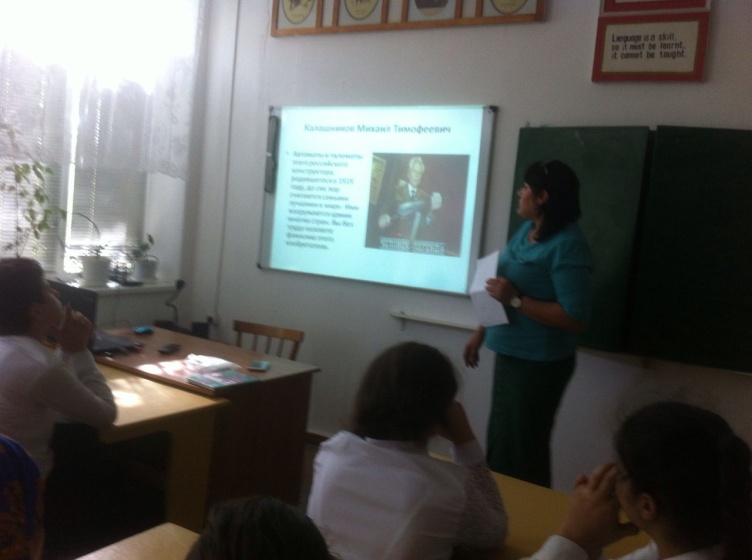 Ломоносов  Михаил Васильевич Автоматы и пулеметы этого российского конструктора, родившегося в 1919 году, до сих пор считаются самыми лучшими в мире. Ими вооружаются армии многих стран. Вы без труда назовете фамилию этого изобретателя. Калашников  Михаил Тимофеевич 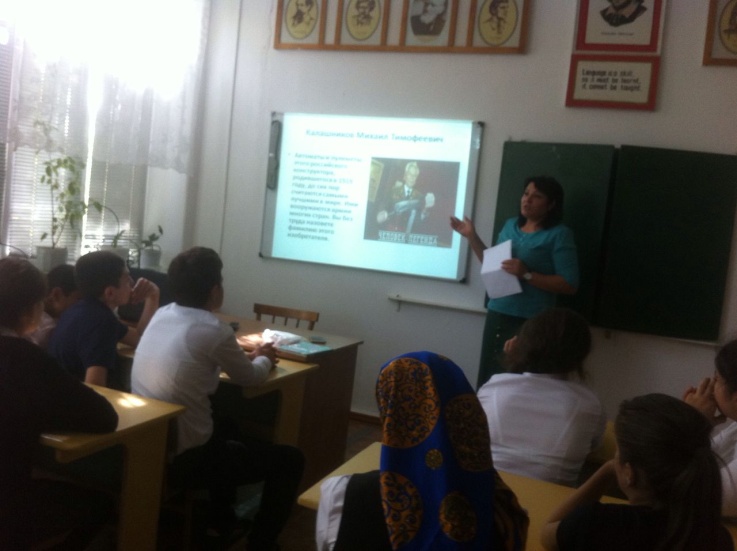 12 апреля 1961 года началась новая эпоха освоения космического пространства. А связана она с именем простого русского летчика... Кто этот человек, и какое событие произошло в этот день?Гагарин Юрий Алексеевич, первый пилотируемый полет  в космосВ 1889 году в Петербургской Академии наук была названа первая женщина, удостоенная звания член-корреспондент, которое было ей присвоено за большие успехи в области математики. Кроме основных трудов по математическому анализу, механике и астрономии ей принадлежат и романы: «Нигилистка», «Воспоминания детства». Как же звали эту талантливую женщину? Ковалевская  Софья ВасильевнаС именем этого великого ученого и конструктора XX столетия связаны полеты и баллистических ракет, и первых искусственных спутников Земли, и первый в истории пилотируемый полет, первый выход в открытый космос. Без сомнения, можно сказать, что наряду с Циолковским он стал отцом русской космонавтики. Кто же этот великий человек?Королев Сергей ПавловичIII. Познавательная часть.Познакомимся со словом «талант».Слово "талант" происходит от греческого слова означающие "весы" и употреблялось в значении веса, а затем стало употребляться в значении количества денег определенного веса. В Древней Греции большее распространение получил аттический талант. Вес его соответствовал 26,196 кг, однако вес таланта в разное время колебался от 25 до 60 кг. Большой вес предполагал использование таланта, как счетчика богатств.Если открыть толовый словарь Даля мы можем прочитать: «ТАЛАНТ . – вес и монета у древних греков и у римлян; талант - природный дар, дарования человека и способность к чему». Существует библейская притча о трёх рабах, которым хозяин подарил монету под названием «талант». Один закопал свой талант в землю, второй разменял его, а третий приумножил. Отсюда и три выражения в переносном смысле: зарыть, разменять и умножить свой талант.«Талант является гораздо более ценным, чем деньги, поскольку его нельзя потерять или украсть». Мотивация.На ваших столах лежат бумажные салфетки. Возьмите, пожалуйста, по одной и сверните её пополам любым способом.       Оторвите с любого края уголок. Сверните её ещё раз пополам и опять оторвите кусочек с любого уголка. 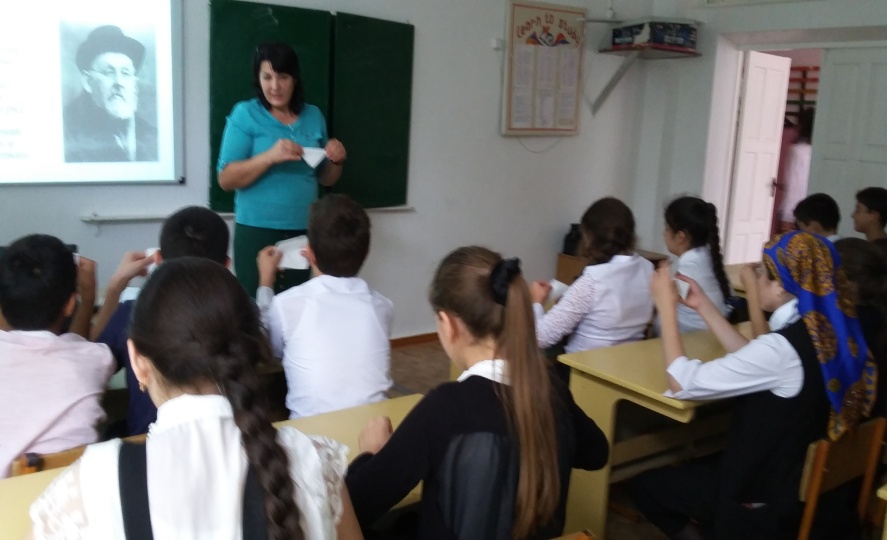 Сверните в третий раз пополам и снова оторвите. А теперь разверните и продемонстрируйте то, что у вас получилось (ученики показывают салфетки).Вряд ли найдётся пара салфеток, на которых повторяется рисунок. Инструкция для вас была одинаковой, почему же мы получили разный результат? Как вы думаете? 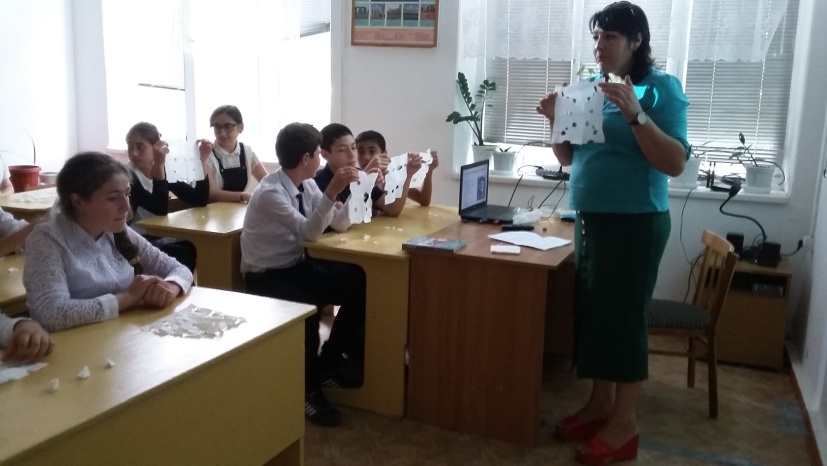 Мы все разные, по-разному складывали, отрывали.Конечно, мы все разные, непохожие друг на друга, но все по–своему интересны и неповторимы. Как раскрыть свои таланты? Что помогает человеку найти и раскрыть свой талант?Раскрытие таланта, его развитие происходит у каждой личности по-своему. Кто-то очень рано раскрывает свои таланты (например, известный композитор Вольфганг Моцарт с трёхлетнего возраста увлекался музыкой на клавесине, а в 4 года он уже сочиняет свои пьесы и даёт небольшие музыкальные концерты), а кто-то очень долго пробует себя, ищет свое призвание.Дискуссия. Кто хочет рассказать о своем (их) таланте (ах), о талантах близких вам людей?Каких результатов вы достигли в развитии своего таланта?Ребята рассказывают о своих талантах и по возможности показывают.Классный руководитель организует дискуссию, зачитывая высказывания, а учащиеся называют фамилии учеников, на их взгляд подходящих под названную фразу.В нашем классе самым талантливым является…Часто меня приятно удивлял своими возможностями……Самая одаренная личность в нашем классе – это…Лучше всех умеет в классе выслушать, понять и поддержать…Если в классе скучно, то значит, в нем отсутствует…Мне интересно наблюдать, как у доски отвечает…Возможно, мы очень скоро увидим в отличниках…Чаще всего мне будет сниться…Лучше всех в классе поет…Лучше всех танцует…Самым добрым человеком в классе, можно назвать…Лучше всех в классе рисует…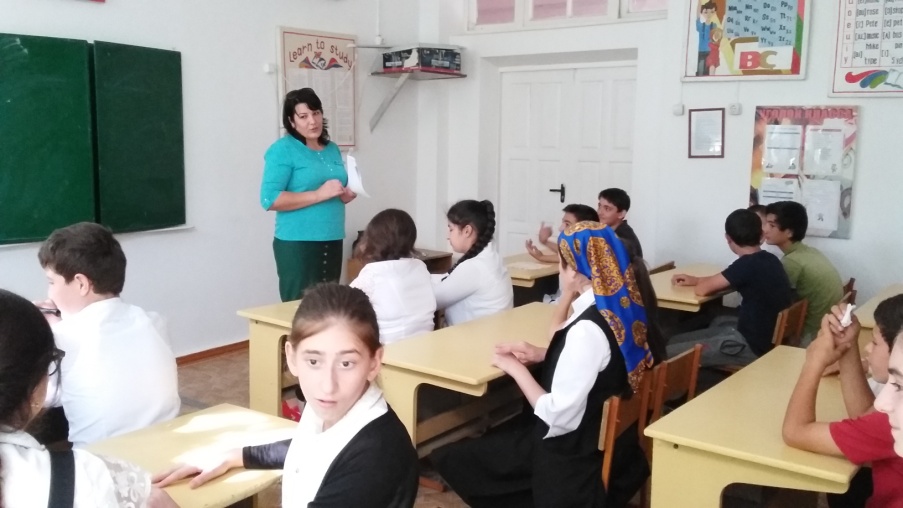 Это доказывает, что талант есть у всех людей, только не всегда человек знает какой именно. И даже сомневается в том, что он у него есть. Есть непременно! Кому-то не хватает уверенности в себе, кто-то стесняется – а это тоже неуверенность. Кто-то не хочет рисковать. Кто-то просто не осознает наличие у него таланта. У Ричарда Баха (американский писатель, философ, публицист) есть высказывание: «Каждому из нас при рождении дается глыба мрамора и инструменты, чтобы превратить ее в статую. Некоторые так и таскают эту глыбу с собой всю жизнь, ни разу ее не коснувшись. Некоторые довольно быстро разбивают ее на маленькие осколки. А некоторым таки удается создать из нее великий шедевр!» Вы все – уникальные люди! Каждый из нас уникален. Каждый талантлив. Каждый самостоятельно может этот талант раскрыть. ПРИТЧА О ТАЛАНТАХ     Высоко в горах в одном из селений жил мудрец. Не нажил он ни злата, ни серебра, его богатство заключалось в трех сыновьях. Когда сыновья достигли совершеннолетия, он призвал их к себе келью и сказал: 
    -Вы уже выросли и возмужали, спускайтесь в долину, там найдете себе невест. Пришло время вам обзаводиться семьями и жить самостоятельно. Молодым нет места рядом со стариками. Но чтобы вам всегда сопутствовала удача, я вас щедро награжу. Тебе, старший сын, я дарю три таланта: талант оратора, музыканта и живописца. Ты, средний сын, получаешь талант поэта и строителя. А самому младшему я отдаю свой бесценный талант мудреца. 
     На следующее утро, собрав свой нехитрый скарб, три брата пустились в путь. Долгое время отец не получал известий от своих сыновей. Когда пришло время умирать, мудрец обратился с просьбой к купцам, которые возили свои товары через горный перевал в долину и частенько останавливались на ночлег у гостеприимного хозяина. 
    -Пусть придут ко мне мои сыновья, хочу я в последний раз взглянуть на них и узнать, пригодились ли им в жизни мои дары.  Ранним утром сыновья собрались у постели умирающего отца. 
     -Рассказывайте, мои сыны, помогли вам в жизни мои подарки? 
   Старший сын виновато опустил голову: 
    -Твои дары я отдал людям, сидящим у врат церкви. Слепого я одарил талантом живописца, немому подарил страсть к ораторскому искусству, а глухой получил дар музыканта. 
    -Ты напрасно расточил мои таланты, эти люди не смогут ими воспользоваться. Своим поступком ты только усугубил страдания обездоленных калек. Но у тебя доброе сердце, иди в храм - там найдешь себе кров, а за твое милосердие прихожане будут одевать и кормить тебя. 
    -А как ты живешь?- обратился мудрец к среднему сыну, -помнится мне, что ты получил два дара: поэта и строителя. 
   -В отличие от старшего брата, я воспользовался твоими дарами, отец. Мне очень помог талант поэта. Став придворным поэтом, я женился на дочери царя и живу в довольстве и богатстве. 
    -А куда же ты подевал талант строителя? 
    -Я отдал его своему сыну, который прославился тем, что возвел самые красивые дома и храмы. 
   -Я доволен тобой - ты поступил разумно. А ты, мой младший сын, что сделал с даром мудреца? 
   -О, не гневись, отец, -отвечал ему младший из сыновей, -я так дорожил твоим подарком, что спрятал его подальше от людских глаз, закопав в землю. 
   -Я очень огорчен, -сказал отец, -что мудрость не принесла пользы ни тебе, ни людям. Пойди, откопай талант и отдай среднему сыну- пусть его внук унаследует мудрость. 
    К вечеру старик умер. Сыновья похоронили его на вершине горы, откуда был виден город в долине. На могиле отца поставили камень, на котором было всего два слова: "Мудрейшему из мудрых." Через сорок дней они возвратились сюда и у могилы отца посадили тополь. 
    Прошло еще несколько лет, у среднего брата родился внук. Среди сверстников мальчик выделялся сметливостью ума и страстью к знаниям. Но когда слишком расшалившись, он попадался на глаза деду, тот брал его на руки и, указывая на тополь, говорил: 
    -Вон, видишь, на горе стоит Мудрец, если ты не обуздаешь свои желания, он отберет у тебя ум, и ты будешь таким же толстым и ленивым, как твои двоюродные братья. Мальчик сразу становился серьезным, и вечером, засыпая в постели, он молился Богу и Великому Мудрецу, каялся в своих детских грехах и обещал терпеливо трудиться, познавая науки. 
     А ночью в горах гулял ветер, играя серебристой листвой тополя, он пел Гимн вечной любви и мудрости человека. VI. Заключение.     Дорогие ребята, если вы хотите многого добиться и узнать множество очень интересных вещей, вам нужно хорошо и усердно учиться, каждый день узнавать что-то новое и упорно работать над собой! И если вы будете умными, то много чего сможете достичь! Развивайте свои способности и умения, помните, что школа – отличное место для того, чтобы учиться, развивать свои способности и таланты.В каждом человеке природой заложены потенциальные возможности к творческой деятельности, которые необходимо развивать.                             Желаю вам удачи в этом учебном году!!!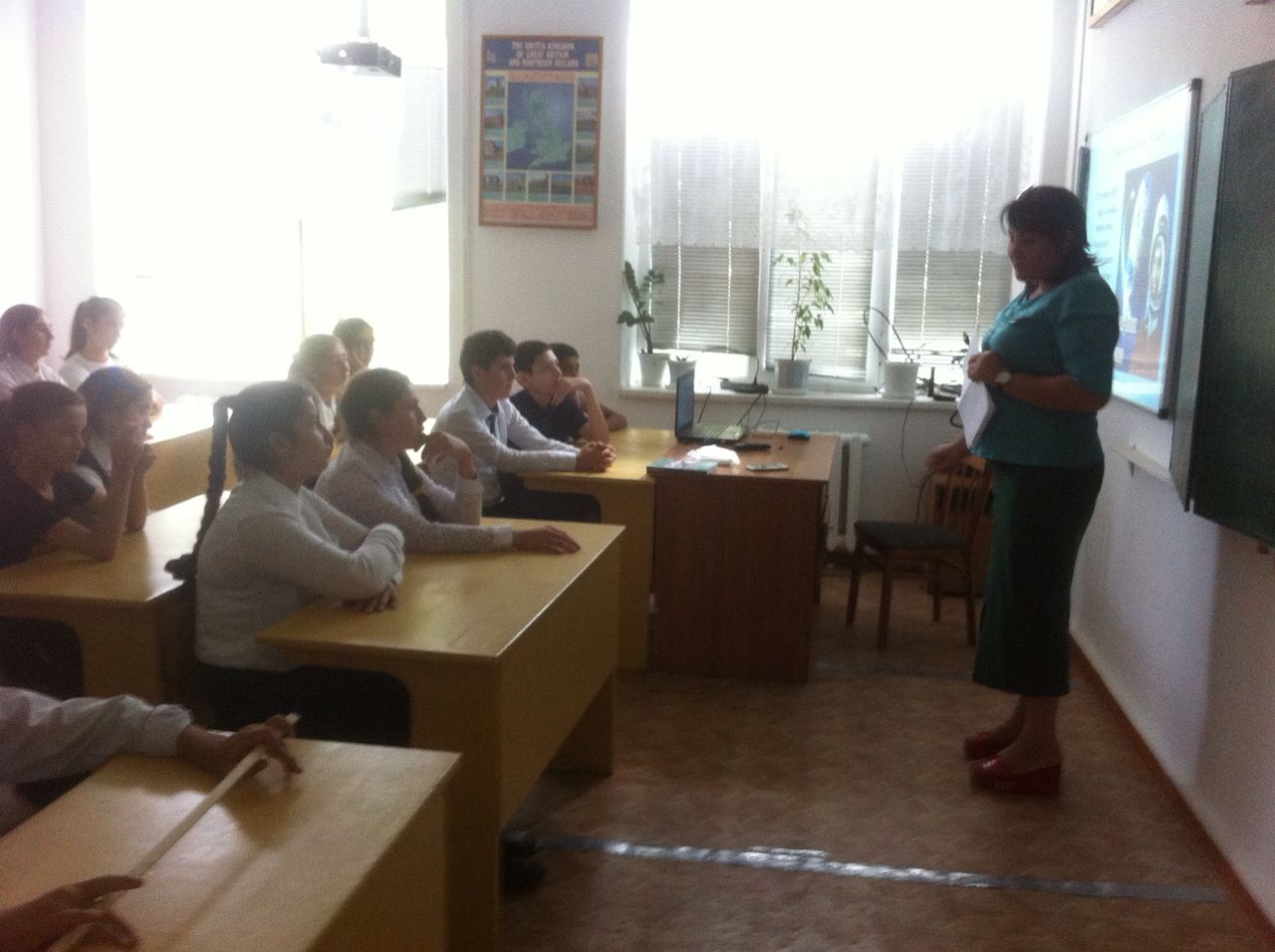 Министерство образования и науки РДГКОУ «Кизлярская гимназия – интернат «Культура мира»на тему: 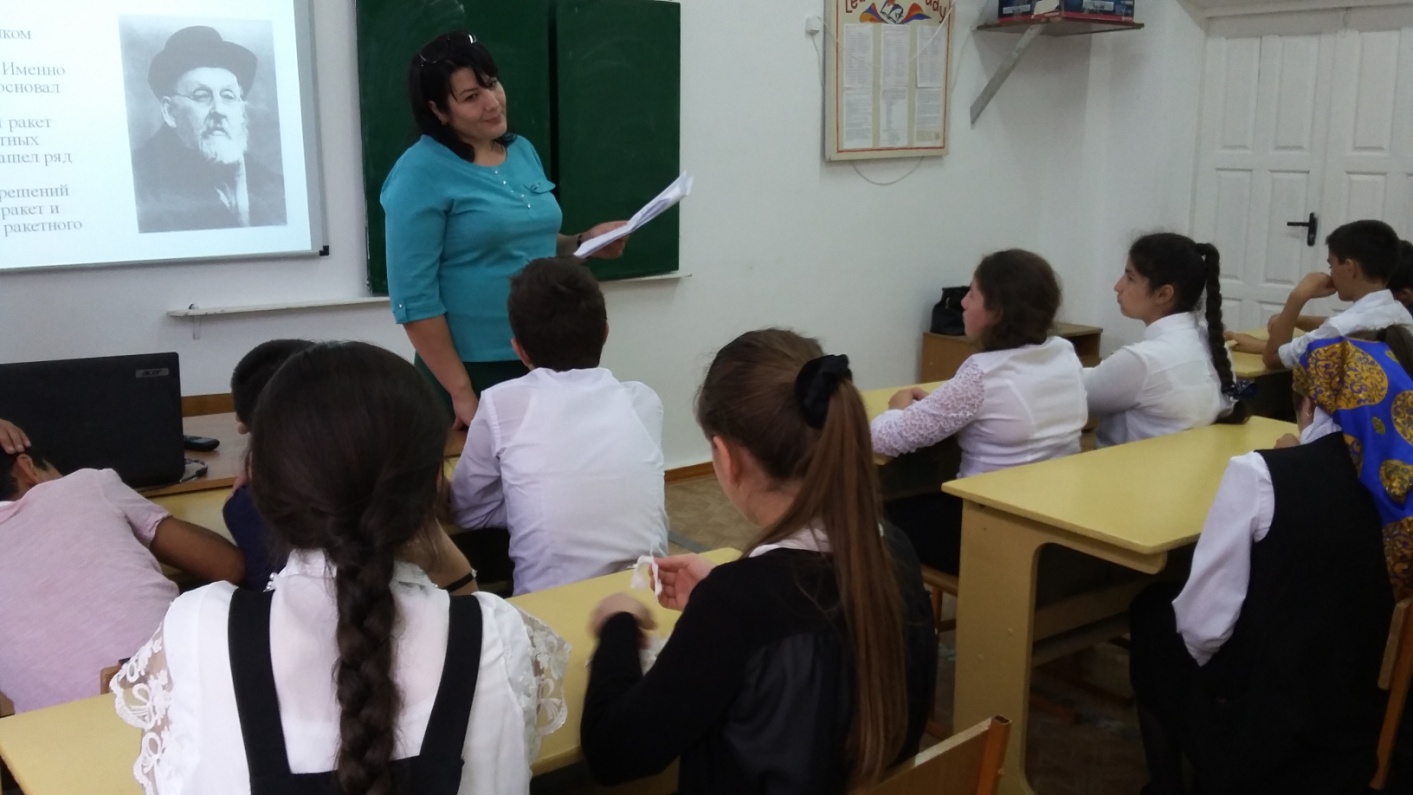                                                                                                                                    Провела  воспитатель                                                                                                           8 «а» класса                                                                                             Гаджиева Э. Б.2017 – 2018 уч. годВ гимназии- интернате 